ПОЯСНЮВАЛЬНА ЗАПИСКА№ ПЗН-67756 від 20.06.2024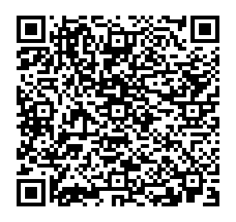 до проєкту рішення Київської міської ради:Про передачу ТОВАРИСТВУ З ОБМЕЖЕНОЮ ВІДПОВІДАЛЬНІСТЮ «АРХІТЕКТУРНО-БУДІВЕЛЬНА КОМПАНІЯ «НАТХНЕННЯ» земельної ділянки в оренду для експлуатації та обслуговування будівель закладів освіти                       на вул. Степана Рудницького, 11, кор. 2 у Голосіївському районі міста Києва (зміна цільового призначення)Юридична особа:Відомості про земельну ділянку (кадастровий № 8000000000:79:364:0050).3. Обґрунтування прийняття рішення.Відповідно до Земельного кодексу України та Порядку набуття прав на землю із земель комунальної власності у місті Києві, затвердженого рішенням Київської міської ради 
від 20.04.2017 № 241/2463, Департаментом земельних ресурсів виконавчого органу Київської міської ради (Київської міської державної адміністрації) розроблено проєкт рішення Київської міської ради.4. Мета прийняття рішення.Метою прийняття рішення є забезпечення реалізації встановленого Земельним кодексом України права особи на оформлення права користування на землю.5. Особливі характеристики ділянки.Стан нормативно-правової бази у даній сфері правового регулювання.Загальні засади та порядок зміни цільового призначення та передачу земельних ділянок у користування зацікавленим особам визначено Земельним кодексом України та Порядком набуття прав на землю із земель комунальної власності у місті Києві, затвердженим рішенням Київської міської ради від 20.04.2017 № 241/2463.Проєкт рішення не містить інформацію з обмеженим доступом у розумінні статті 6 Закону України «Про доступ до публічної інформації».Проєкт рішення не стосується прав і соціальної захищеності осіб з інвалідністю та не матиме впливу на життєдіяльність цієї категорії.Фінансово-економічне обґрунтування.Реалізація рішення не потребує додаткових витрат міського бюджету.Відповідно до Податкового кодексу України та Положення про плату за землю в місті Києві, затвердженого рішенням Київської міської ради від 23.06.2011 № 242/5629 «Про встановлення місцевих податків і зборів у м. Києві» (зі змінами та доповненнями) розрахунковий розмір земельного податку складатиме: – існуюча: 107 372 грн 33 коп. (1%);– проєктна: 676 грн 45 коп. (0,01  %).Прогноз соціально-економічних та інших наслідків прийняття рішення.Наслідками прийняття розробленого проєкту рішення стане реалізація зацікавленою особою своїх прав щодо користування земельною ділянкою.Доповідач: директор Департаменту земельних ресурсів Валентина ПЕЛИХ. Назва	ТОВАРИСТВО З ОБМЕЖЕНОЮ ВІДПОВІДАЛЬНІСТЮ «АРХІТЕКТУРНО-БУДІВЕЛЬНА КОМПАНІЯ «НАТХНЕННЯ» Перелік засновників (учасників) юридичної особиЯБЛОНСЬКИЙ ВАЛЕНТИН ВОЛОДИМИРОВИЧАдреса засновника: Україна, 03191, місто Київ, ВУЛИЦЯ ВІЛЬЯМСАТОВАРИСТВО З ОБМЕЖЕНОЮ ВІДПОВІДАЛЬНІСТЮ "КОМПАНІЯ З УПРАВЛІННЯ АКТИВАМИ ЕВКЛІД", ЩО ДІЄ ВІД СВОГО ІМЕНІ ТА В ІНТЕРЕСАХ ВПІФ "ФОРТ" НВЗТ (ЄДРІСІ 23300185), КОД ЄДРПОУ ЗАСНОВНИКА 38488225, АДРЕСА ЗАСНОВНИКА 03189, М.КИЇВ, ГОЛОСІЇВСЬКИЙ РАЙОН, ВУЛИЦЯ АКАДЕМІКА ВІЛЬЯМСА Кінцевий бенефіціарний   власник (контролер)Поліщук Любов Андріївна
Україна, 04108, місто Київ, вул.Ужвій НаталіїРеєстраційний номер:від 19.06.2024 № 450391383Місце розташування (адреса)м. Київ, р-н Голосіївський, вул. Степана Рудницького, 11, кор. 2Площа0,5211 гаВид та термін користуванняправо в процесі оформлення (оренда 10 років)Категорія земельземлі житлової та громадської забудовиЦільове призначенняІснуюче – 02.07 для іншої житлової забудовиПроєктне - 03.02 для будівництва та обслуговування будівель закладів освіти (для експлуатації та обслуговування будівель закладів освіти)Нормативна грошова оцінка 
 (за попереднім розрахунком*) 10 737 233 грн 27 коп. (за умови коду виду цільового  призначення 02.07 (існучого)  6 764 456 грн 96 коп. (за умови коду виду цільового   призначення 03.02 (проєктного) *Наведені розрахунки нормативної грошової оцінки не є остаточними і будуть уточнені   відповідно до вимог чинного законодавства при оформленні права на земельну ділянку. *Наведені розрахунки нормативної грошової оцінки не є остаточними і будуть уточнені   відповідно до вимог чинного законодавства при оформленні права на земельну ділянку. Наявність будівель і споруд   на ділянці:На земельній ділянці розташований дошкільний навчальний заклад (літера А) реєстраційний номер об'єкту нерухомого майна 541295780000 загальною площею             3585,8 кв. м, який перебуває у власності ТОВАРИСТВА З ОБМЕЖЕНОЮ ВІДПОВІДАЛЬНІСТЮ «АРХІТЕКТУРНО-БУДІВЕЛЬНА КОМПАНІЯ «НАТХНЕННЯ», право власності зареєстровано у Державному реєстрі речових прав на нерухоме майно 26.12.2014, номер відомостей про інше речове право 8264872 (інформація з Державного реєстру речових прав на нерухоме майно від 20.06.2024               № 383635494). Наявність ДПТ:Детальний план території відсутній. Функціональне призначення   згідно з Генпланом:Відповідно до Генерального плану міста Києва та проекту планування його приміської зони на період до 2020 року, затвердженого рішенням Київської міської ради                        від 28.03.2002 № 370/1804, земельна ділянка за функціональним призначенням належить до території житлової забудови багатоповерхової (на розрахунковий період) (витяг з містобудівного кадастру наданий листом Департаменту містобудування та архітектури виконавчого органу Київської міської ради (Київської міської державної адміністрації) від 31.05.2024  № 055-5288). Правовий режим:Земельна ділянка належить до земель комунальної власності територіальної громади міста Києва. Розташування в зеленій зоні:Земельна ділянка не входить до зеленої зони. Інші особливості:Земельна ділянка з кадастровим номером 8000000000:79:364:0050 сформована та зареєстрована у Державному земельному кадастрі за результатами поділу земельної ділянки площею 10,2380 га (кадастровий номер 8000000000:79:364:0067) у кварталі, обмеженому вулицями Степана Рудницького, Самійла Кішки, Юлії Здановської, Композитора Мейтуса у Голосіївському районі м. Києва, яка на підставі рішення Київської міської ради від 14.07.2005 № 752/3327 була передана в довгострокову оренду на 10 років товариству з обмеженою відповідальністю «ТЕРИТОРІАЛЬНЕ МІЖГОСПОДАРСЬКЕ ОБ’ЄДНАННЯ «ЛІКО-ХОЛДІНГ» для будівництва житлового комплексу з об’єктами культурно-побутового, соціального призначення (договір оренди земельної ділянки від 27.03.2006 № 79-6-00398).Нотаріально засвідченою заявою від 03.04.2024 зареєстрованою в реєстрі за № 515 товариство з обмеженою відповідальністю «ТЕРИТОРІАЛЬНЕ МІЖГОСПОДАРСЬКЕ ОБ’ЄДНАННЯ «ЛІКО-ХОЛДІНГ» надало згоду та не заперечує проти припинення права оренди земельною ділянкою.На підставі висновку постійної комісії Київської міської ради з питань містобудування, архітектури та землекористування до протоколу засідання № 4                        від 14.03.2017 договір оренди земельної ділянки поновлено на 10 років (договір про поновлення договору оренди земельної ділянки від 12.05.2017 № 370, термін дії оренди до 12.05.2027).Зазначаємо, що Департамент земельних ресурсів не може перебирати на себе повноваження Київської міської ради та приймати рішення про передачу або відмову у передачі в оренду земельної ділянки, оскільки відповідно до  пункту 34 частини першої статті 26 Закону України «Про місцеве самоврядування в Україні» та статей 9, 122 Земельного кодексу України такі питання вирішуються виключно на пленарних засіданнях сільської, селищної, міської ради.Зазначене підтверджується, зокрема, рішеннями Верховного Суду від 28.04.2021 у справі № 826/8857/16,                  від 17.04.2018 у справі № 826/8107/16, від 16.09.2021 у справі № 826/8847/16.  Зважаючи на вказане, цей проєкт рішення направляється для подальшого розгляду Київською міською радою відповідно до її Регламенту.Директор Департаменту земельних ресурсівВалентина ПЕЛИХ